Wniosek o skierowanie dziecka do młodzieżowego ośrodka socjoterapiiProszę o skierowanie mojej córki/mojego syna………………………………………………………imię i nazwisko dzieckaurodzonego ………………………..w ………………………………… do klasy …………………. ……………………………………………..………………w Młodzieżowym Ośrodku Socjoterapii typ szkoływ ………………………………………………………..…………………………………………….adres MOSna podstawie orzeczenia nr ……………….………… o potrzebie kształcenia specjalnego wydanegodnia ........................................ przez Zespół Orzekający Poradni Psychologiczno-Pedagogicznej 
w …………………….……………...Obecnie moje dziecko jest uczniem/ukończyło ………………………………………………..……..   klasa, nazwa szkoły…………………………………………………………………………………………..…….……….adres szkołyZałączniki:orzeczenie o potrzebie kształcenia specjalnego wydane przez poradnię psychologiczno-pedagogiczną 
z uwagi na zagrożenie niedostosowaniem społecznymodpis aktu urodzeniapoświadczenie zameldowania wraz z numerem PESELdokumentacja medyczna (karta zdrowia, karta szczepień)ostatnie świadectwo szkolne (w przypadku, gdy dziecko kierowane jest do ośrodka po pierwszym półroczu roku szkolnego, dodatkowo odpis arkusza ocen)…………………………………………………….czytelny podpis wnioskodawcyINFORMACJA O PRZETWARZANIU DANYCH OSOBOWYCHZgodnie z art. 13 ust.1 i ust. 2 rozporządzenia Parlamentu Europejskiego i Rady (UE) 2016/679 z 27.04.2016r. w sprawie ochrony osób fizycznych w związku z przetwarzaniem danych osobowych i w sprawie swobodnego przepływu takich danych oraz uchylenia dyrektywy 95/46/WE (ogólne rozporządzenie o ochronie danych) (Dz. U. UE. L. z 2016 r. Nr 119, str. 1) – dalej RODO, informuję, iż:Administratorem Pani/Pana danych osobowych jest Starostwo Powiatowe w Szamotułach z siedzibą ul. Wojska Polskiego 4, 64-500 Szamotuły.Administrator wyznaczył inspektora ochrony danych , z którym można się kontaktować drogą mailową (iod@szamotuly.com.pl) lub pisemnie na adres Starostwa Powiatowego w Szamotułach.Dane osobowe będą przetwarzane w celu realizacji zadań wynikających  z obowiązku prawnego ciążącego na Administratorze (art. 6 ust. 1 lit. c RODO), w celu zapewnienia dziecku odpowiedniej formy  kształcenia  specjalnego na  podstawie art. 127 ust. 13 lub 15 ustawy  z dnia  14 grudnia  2016 r. - Prawo oświatowe. Dane osobowe po zakończeniu realizacji celu, dla którego zostały zebrane, będą przetwarzane w celach archiwalnych dla dobra publicznego i przechowywane przez okres niezbędny do realizacji przepisów prawa. Ma Pani/Pan prawo dostępu do treści swoich danych, ich poprawiania, żądania usunięcia lub ograniczenia ich przetwarzania (gdy dane nie są już niezbędne do celów, dla których zostały zebrane, lub gdy dane są przetwarzane niezgodnie z prawem), oraz prawo do wniesienia skargi do organu nadzorczego, którym jest Prezes Urzędu Ochrony Danych Osobowych, gdy przetwarzanie Pani/Pana danych osobowych narusza przepisy RODO. Udostępnianie danych osobowych odbywa się wyłącznie uprawnionym podmiotom na podstawie przepisów prawa, lub zawartych umów powierzenia przetwarzania danych.Dane osobowe nie będą przekazywane do Państwa trzeciego lub organizacji międzynarodowej oraz nie będą podlegały zautomatyzowanemu przetwarzaniu danych osobowych i profilowaniu.Potwierdzam zapoznanie się z powyższą informacją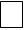 ………….……………..........................................................(podpis rodzica/ prawnego opiekuna, pełnoletniego ucznia)Świadomy odpowiedzialności karnej wynikającej z art. 233 kodeksu karnego (t.j. Dz. U. z 2024 r. poz. 17 z późn. zm.) - „Kto, składając zeznanie mające służyć za dowód w postępowaniu sądowym lub w innym postępowaniu prowadzonym na podstawie ustawy, zeznaje nieprawdę lub zataja prawdę, podlega karze pozbawienia wolności od 6 miesięcy do lat 8” – oświadczam, że powyższe dane są prawdziwe.Wyrażam zgodę na udostępnianie i przetwarzanie moich danych osobowych oraz danych osobowych dziecka zgodnie z ustawą z dnia 10 maja 2018 r. o ochronie danych osobowych (t.j. Dz. U. z 2019 r. poz. 1781.) w celach związanych ze skierowaniem do placówki.…………………………………………………….czytelny podpis wnioskodawcy…………………………………...…         imię i nazwisko wnioskodawcy……………………………………...                    ulica, nr domu……………………………………………..     kod pocztowy, miasto/miejscowość…………………………………….……….  	     numer telefonu…………………….…………..…miejscowość i dataSz.P.Beata HanyżakStarosta Szamotulskiul. Wojska Polskiego 464-500 Szamotuły